          Mestská časť Bratislava-Vrakuňa, Šíravská 7, 821 07  Bratislava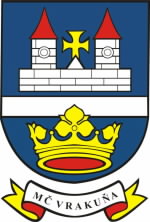             -----------------------------------------------------------Tlačivo záväznej ponukyS Ú Ť A Ž N Ý    N Á V R H     V rámci vyhlásenej súťaže formou priameho nájmu vyhlasovateľom mestskou časťou Bratislava-Vrakuňa na nájom  nebytových priestorov zo  dňa 01.03.2022  podávam  tento záväzný súťažný návrh na uzatvorenie nájomnej zmluvy s týmito podstatnými náležitosťami:                                                                          Čl. I                                                                  Predmet súťaže Nájom nebytových priestorov na Bodvianskej ul. 21A, súpisné číslo 13506  v Bratislave, o celkovej  podlahovej ploche 48,74  m²,  evidované na LV č. 1, na pozemku  parc. č. 1150/4, vo vlastníctve Hlavného mesta Slovenskej republiky Bratislavy, zverené do  správy mestskej časti Bratislava-Vrakuňa, s týmito súťažnými podmienkami:doba nájmu určitá na 10 rokovobchodné, administratívne účely     34,33 m2 minimálna cenu nájmu 45,00  Eur/m2/rokpomocné priestory 14,41 m2  minimálna cena nájmu 15,00  Eur/m2/rok(tvoriace súčasť obchodných, administratívnych - WC, príručný sklad, vstupná chodba),  plus úhrada platieb za poskytovanie služieb spojených s užívaním nebytových priestorov (dodávka tepla, studenej vody a elektriky), aleboskladové  účely 34,33 m2 minimálna cena nájmu 30,00  Eur/m2/rokpomocné priestory   14,41 m2 minimálna cena nájmu 15,00  Eur/m2/rok(tvoriace súčasť  skladových priestorov - WC, príručný sklad, vstupná chodba),plus úhrada platieb za poskytovanie služieb spojených s užívaním nebytových priestorov (dodávka tepla, studenej vody a elektriky), s podmienkou úpravy priečelia fasády pri vchode, vstupnej chodby a hlavných priestorov  pre potreby prevádzky a vykonanie rekonštrukcie pomocných priestorov na vlastné náklady, prenajímateľ bude oprávnený vypovedať zmluvu až po uplynutí doby, ktorá bude garantovaná v závislosti od výšky vložených investícií do technického zhodnotenia predmetu nájmu uzatvorením dodatku k nájomnej zmluve, s tým, že mestská časť si vyhradzuje právo vybrať prednostne účastníka súťaže, ktorý predloží súťažný návrh na obchodné alebo administratívne účely. Čl. IIIdentifikačné údaje vyhlasovateľaUchádzač  (vybrať a doplniť vyhovujúci): I.Obchodné meno: ….......................................................................................... zastúpené:           …...........................................................................................adresa sídla:        …...........................................................................................zapísané v Obchodnom registri Okresného súdu ….........................................oddiel: …..........., vložka č. …............................IČO: …...............Bankové spojenie: ….…....................................  číslo účtu:   ..…..............................................číslo telefónu:        ….........................................  e-mail:        …................................................(platí pre právnickú osobu)II.Meno a priezvisko, rodné priezvisko: ….....................................................................................dátum narodenia:           …...........................................rodné číslo:                    …...........................................adresa trvalého pobytu: …...........................................................................................................číslo živnostenského oprávnenia: ….....................................................číslo telefónu:  …..........................................bankové spojenie: ….....................................  číslo účtu:  ..........................................................E-mail: …......................................................(platí pre fyzickú osobu – podnikateľa)III.     ..............................................................................................     ..............................................................................................     ..............................................................................................     ..............................................................................................     IČO:         ...................................     bank. spojenie       …............................ č. účtu ....................................................................     tel.:  ...................................................... e-mail:  ...................................................................     (platí pre iné, napr. občianske združenia, nadácie, súkromná umelecká tvorba, atď.)Čl. IIINávrh výšky nájmuPožadovaný účel nájmu:  ........................................................................................Ponúkaná cena za nájom hlavných priestorov : ….................................... Eur/m2slovom: …......................................................................................................  Eur/m2Ponúkaná cena za nájom pomocných priestorov : …................................ Eur/m2slovom: …....................................................................................................... Eur/m2Čl. IVOstatné ustanoveniaKritérium hodnotenia súťažných návrhov:- uchádzač o nájom musí ponúknuť v súťažnom návrhu minimálnu cenu nájomného v zmysle čl. I,-  zmluva o nájme sa uzatvorí s tým uchádzačom, ktorý ponúkne najvyššiu cenu za  nájom nebytových priestorov a  prehlási akceptáciu stanovených zmluvných podmienok v súlade s vyhlásenou súťažou.Ako  účastník (fyzická  osoba)  vyhlásenej  súťaže súhlasím so spracovaním osobných údajov  v  evidenčných  systémoch  mestskej  časti  Bratislava-Vrakuňa  v  zmysle  zákona č. 122/2013 Z. z. o ochrane osobných údajov v znení a o zmene a doplnení niektorých zákonov v neskorších predpisov. Ako súťažiaci prehlasujem, že prihlásením do súťaže akceptujem stanovené zmluvné podmienky  a ako nájomca vykonám v predmete nájmu na vlastné náklady  nevyhnutné opravy a údržbu požadovaných prác v súlade s vyhlásenou súťažou.      V Bratislave …..................................                                                                                                   .....................................................                                                                                                            Názov spoločnosti                                                                                                       Titul - Meno - Priezvisko                                                                                                                  (pečiatka)